CONDITIONS FOR PARTICIPATING IN PRACTICAL PATHOLOGY CLASSES in the premises of the Šikl’s Department of Pathology of the LFP UK and FN Plzeň:Students may not participate in practical classes if they:have signs of having an infectious diseaseare quarantinedhave been in close contact with a COVID-19-positive person or with a person under quarantineThe students must abide by all regulations concerning COVID-19 testing in connection with staying in a foreign country.Students must use an FFP2 respirator without an exhalation valve at all times during practical classes.Every student must bring at least 2 FFP2 respirators to practical PATHOLOGY classes (as the FFP2 respirator has to be changed after visiting the autopsy room).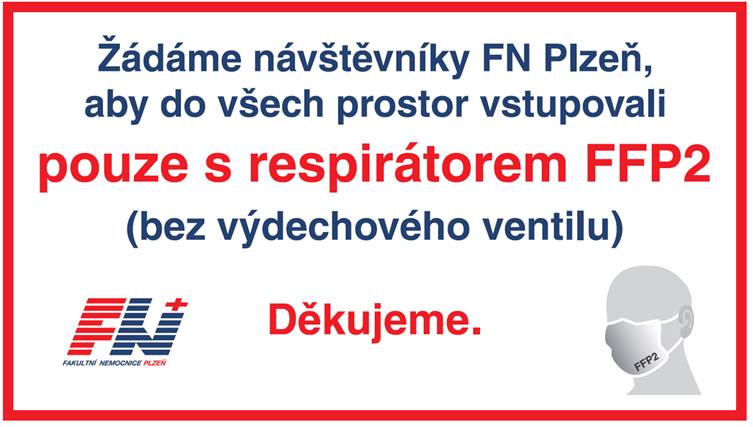 It is not possible for FN Plzeň to provide the required personal protective equipment for students of LFP. These can be purchased at the pharmacy and/or in the medical equipment shop in FN Lochotín upon presenting a student card, or in vending machines located at gate F in FN Lochotín and pavilion 22 in FN Bory. 